ПРОЕКТ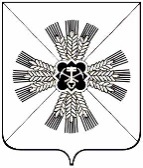 РОССИЙСКАЯ ФЕДЕРАЦИЯКЕМЕРОВСКАЯ ОБЛАСТЬПРОМЫШЛЕННОВСКИЙ МУНИЦИПАЛЬНЫЙ РАЙОНСОВЕТ НАРОДНЫХ ДЕПУТАТОВПРОМЫШЛЕННОВСКОГО МУНИЦИПАЛЬНОГО РАЙОНА5-й созыв, 65-е заседаниеРЕШЕНИЕ от ________ № _____пгт. ПромышленнаяО внесении изменений и дополнений в УставПромышленновского муниципального района В соответствии с Федеральным законом от 06.10.2003 № 131-ФЗ          «Об общих принципах организации местного самоуправления в Российской Федерации», статьей 28 Устава Промышленновского муниципального района, Совет народных депутатов Промышленновского муниципального районаРЕШИЛ:1. Внести в Устав Промышленновского муниципального района, принятый решением Промышленновского районного Совета народных депутатов от 05.07.2010 № 109 (в редакции решений от 31.05.2011 № 174,            от 08.08.2011 № 185, от 24.11.2011 № 203, от 03.07.2012 № 244, от 18.04.2013 № 285, от 13.02.2014 № 42, от 29.01.2015 № 116, от 26.03.2015 № 132,             от 10.03.2016 № 201, от  09.02.2017 № 286, от 12.10.2017 № 317), следующие дополнения и изменения:1.1. статью 3 Устава дополнить частями 4, 5, 6 следующего содержания:«4. Изменения и дополнения, внесенные в Устав Промышленновского муниципального района и изменяющие структуру органов местного самоуправления, разграничение полномочий между органами местного самоуправления (за исключением случаев приведения Устава Промышленновского муниципального района в соответствие с федеральными законами, а также изменения полномочий, срока полномочий, порядка избрания выборных должностных лиц местного самоуправления), вступают в силу после истечения срока полномочий Совета народных депутатов Промышленновского муниципального района, принявшего муниципальный правовой акт о внесении указанных изменений и дополнений в устав Промышленновского муниципального района.5. Изменения и дополнения в Устав Промышленновского муниципального района вносятся муниципальным правовым актом, который оформляется решением Совета народных депутатов Промышленновского муниципального района, подписанным его председателем и главой Промышленновского муниципального района.6. Изложение Устава Промышленновского муниципального района в новой редакции муниципальным правовым актом о внесении изменений и дополнений в Устав Промышленновского муниципального района не допускается. В этом случае принимается новый Устав Промышленновского муниципального района, а ранее действующий устав Промышленновского муниципального района и муниципальные правовые акты о внесении в него изменений и дополнений признаются утратившими силу со дня вступления в силу нового Устава Промышленновского муниципального района.»;1.2. часть 5 статьи 8 Устава изложить в редакции: «5. Муниципальные нормативные правовые акты, затрагивающие права, свободы и обязанности человека и гражданина, устанавливающие правовой статус организаций, учредителем которых выступает муниципальное образование, а также соглашения, заключаемые между органами местного самоуправления, вступают в силу после их официального опубликования (обнародования), за исключением муниципальных правовых актов или их отдельных положений, содержащих сведения, распространение которых ограничено федеральным законодательством.»;1.3. часть 1.1 статьи 9 Устава дополнить пунктом 25 следующего содержания:«25) осуществление в ценовых зонах теплоснабжения муниципального контроля за выполнением единой теплоснабжающей организацией мероприятий по строительству, реконструкции и (или) модернизации объектов теплоснабжения, необходимых для развития, повышения надежности и энергетической эффективности системы теплоснабжения и определенных для нее в схеме теплоснабжения в пределах полномочий, установленных Федеральным законом «О теплоснабжении».»;1.4. часть 1 статьи 10 Устава дополнить подпунктом 14 следующего содержания:«14) оказание содействия развитию физической культуры и спорта инвалидов, лиц с ограниченными возможностями здоровья, адаптивной физической культуры и адаптивного спорта.»; 1.5. часть 1 статьи 11 Устава дополнить пунктом 14 следующего содержания:«14) в сфере стратегического планирования, предусмотренными Федеральным законом от 28.06.2014 №172-ФЗ «О стратегическом планировании в Российской Федерации».»;1.6. пункт 7 части 1 статьи 11 Устава изложить в следующей редакции:«7) организация сбора статистических показателей, характеризующих состояние экономики и социальной сферы муниципального образования, и предоставление указанных данных органам государственной власти в порядке, установленном Правительством Российской Федерации;»;1.7. Название статьи 19 Устава изложить в следующей редакции:«Статья 19. Публичные слушания, общественные обсуждения»;1.8. часть 3 статьи 19 Устава изложить в следующей редакции:«3. На публичные слушания в обязательном порядке выносятся:1) проект Устава Промышленновского муниципального района, а также проект муниципального нормативного правового акта о внесении изменений и дополнений в данный Устав, кроме случаев, когда в Устав Промышленновского муниципального района вносятся изменения в форме точного воспроизведения положений Конституции Российской Федерации, федеральных законов, Устава Кемеровской области или законов Кемеровской области в целях приведения данного Устава в соответствие с этими нормативными правовыми актами;2) проект местного бюджета Промышленновского муниципальногорайона и отчет о его исполнении;3) проект стратегии социально-экономического развития муниципального образования;4) вопросы о преобразовании Промышленновского муниципального района, за исключением случаев, если в соответствии со статьей 13 Федерального закона «Об общих принципах организации местного самоуправления в Российской Федерации» для преобразования муниципального образования требуется получение согласия населения Промышленновского муниципального района, выраженного путем голосования либо на сходах граждан;5) по проектам генеральных планов, проектам правил землепользования и застройки, проектам планировки территории, проектам межевания территории, проектам правил благоустройства территорий, проектам, предусматривающим внесение изменений в один из указанных утвержденных документов, проектам решений о предоставлении разрешения на условно разрешенный вид использования земельного участка или объекта капитального строительства, проектам решений о предоставлении разрешения на отклонение от предельных параметров разрешенного строительства, реконструкции объектов капитального строительства, вопросам изменения одного вида разрешенного использования земельных участков и объектов капитального строительства на другой вид такого использования при отсутствии утвержденных правил землепользования и застройки проводятся общественные обсуждения или публичные слушания, порядок организации и проведения которых определяется решением Совета народных депутатов Промышленновского муниципального района с учетом положений законодательства о градостроительной деятельности.»;1.9. пункт 2 части 2 статьи 27 Устава изложить в следующей редакции:«2) заниматься предпринимательской деятельностью лично или через доверенных лиц, участвовать в управлении коммерческой организацией или в управлении некоммерческой организацией (за исключением участия в управлении совета муниципальных образований Кемеровской области, иных объединений муниципальных образований, политической партией, участия в съезде (конференции) или общем собрании иной общественной организации, жилищного, жилищно-строительного, гаражного кооперативов, садоводческого, огороднического, дачного потребительских кооперативов, товарищества собственников недвижимости), кроме случаев, предусмотренных федеральными законами, и случаев, если участие в управлении организацией осуществляется в соответствии с законодательством Российской Федерации от имени органа местного самоуправления;»;1.10. статью 27 Устава дополнить частями 2.2. - 2.8. следующего содержания:«2.2. Проверка достоверности и полноты сведений о доходах, расходах, об имуществе и обязательствах имущественного характера, представляемых в соответствии с законодательством Российской Федерации о противодействии коррупции депутатом Совета народных депутатов Промышленновского муниципального района проводится по решению Губернатора Кемеровской области в порядке, установленном законом Кемеровской области.2.3. При выявлении в результате проверки, проведенной в соответствии с частью 2.2. настоящей статьи, фактов несоблюдения ограничений, запретов, неисполнения обязанностей, которые установлены Федеральным законом от 25.12.2008 № 273-ФЗ «О противодействии коррупции», Федеральным законом от 03.12.2012 № 230-ФЗ «О контроле за соответствием расходов лиц, замещающих государственные должности, и иных лиц их доходам», Федеральным законом от 07.05.2013 № 79-ФЗ «О запрете отдельным категориям лиц открывать и иметь счета (вклады), хранить наличные денежные средства и ценности в иностранных банках, расположенных за пределами территории Российской Федерации, владеть и (или) пользоваться иностранными финансовыми инструментами», Губернатор Кемеровской области обращается с заявлением о досрочном прекращении полномочий депутата Совета народных депутатов Промышленновского муниципального района в Совет народных депутатов Промышленновского муниципального района, или в суд.2.4. Сведения о доходах, расходах, об имуществе и обязательствах имущественного характера, представленные лицами, замещающими муниципальные должности, размещаются на официальных сайтах органов местного самоуправления в информационно-телекоммуникационной сети «Интернет» и (или) предоставляются для опубликования средствам массовой информации в порядке, определяемом муниципальными правовыми актами соответствии с Бюджетным кодексом Российской Федерации.2.5. Встречи депутата с избирателями проводятся в помещениях, специально отведенных местах, а также на внутридворовых территориях при условии, что их проведение не повлечет за собой нарушение функционирования объектов жизнеобеспечения, транспортной или социальной инфраструктуры, связи, создание помех движению пешеходов и (или) транспортных средств либо доступу граждан к жилым помещениям или объектам транспортной или социальной инфраструктуры. Уведомление органов исполнительной власти Кемеровской области или органов местного самоуправления Промышленновского муниципального района о таких встречах не требуется. При этом депутат вправе предварительно проинформировать указанные органы о дате и времени их проведения.2.6. Совет народных депутатов Промышленновского муниципального района определяют специально отведенные места для проведения встреч депутатов с избирателями, а также определяют перечень помещений, предоставляемых органами местного самоуправления для проведения встреч депутатов с избирателями, и порядок их предоставления.2.7. Встречи депутата с избирателями в форме публичного мероприятия проводятся в соответствии с законодательством Российской Федерации о собраниях, митингах, демонстрациях, шествиях и пикетированиях.2.8. Воспрепятствование организации или проведению встреч депутата с избирателями в форме публичного мероприятия, определяемого законодательством Российской Федерации о собраниях, митингах, демонстрациях, шествиях и пикетированиях, влечет за собой административную ответственность в соответствии с законодательством Российской Федерации.»;1.11. пункт 4 части 1 статьи 28 Устава изложить в следующей редакции:«4) утверждение стратегии социально-экономического развития муниципального образования;»;1.12. статью 35 Устава изложить в следующей редакции:«Статья 35. Досрочное прекращение полномочий депутата Совета народных депутатов Промышленновского муниципального района1. Полномочия депутата Совета народных депутатов Промышленновского муниципального района прекращаются досрочно в случае:1) смерти - со дня, следующего за днем смерти депутата;2) отставки по собственному желанию – со дня принятия Советом народных депутатов Промышленновского муниципального района решения об отставке депутата. Отставка депутата по собственному желанию принимается решением Совета народных депутатов Промышленновского муниципального на основании письменного заявления депутата. Заявление об отставке должно быть рассмотрено Советом народных депутатов Промышленновского  муниципального района в срок не позднее 10 календарных дней со дня подачи;3) признания судом недееспособным или ограниченно дееспособным - со дня вступления в силу решения суда о признании депутата недееспособным или ограниченно дееспособным;4) признания судом безвестно отсутствующим или объявления умершим - со дня вступления в силу решения суда о признании депутата безвестно отсутствующим или объявления умершим;5) вступления в отношении его в законную силу обвинительного приговора суда - со дня вступления в отношении депутата в законную силу обвинительного приговора суда;6) выезда за пределы Российской Федерации на постоянное место жительства - со дня выезда депутата за пределы Российской Федерации на постоянное место жительства;7) прекращения гражданства Российской Федерации, прекращения гражданства иностранного государства - участника международного договора Российской Федерации, в соответствии с которым иностранный гражданин имеет право быть избранным в органы местного самоуправления, приобретения им гражданства иностранного государства либо получения им вида на жительство или иного документа, подтверждающего право на постоянное проживание гражданина Российской Федерации на территории иностранного государства, не являющегося участником международного договора Российской Федерации, в соответствии с которым гражданин Российской Федерации, имеющий гражданство иностранного государства, имеет право быть избранным в органы местного самоуправления  - со дня приобретения депутатом гражданства иностранного государства либо со дня получения депутатом вида на жительство или иного документа, подтверждающего право на постоянное проживание гражданина Российской Федерации на территории иностранного государства, не являющегося участником международного договора Российской Федерации, в соответствии с которым гражданин Российской Федерации, имеющий гражданство иностранного государства, имеет право быть избранным в органы местного самоуправления;8) отзыва избирателями - со дня официального опубликования результатов голосования по отзыву депутата;9) досрочного прекращения полномочий представительного органа – со дня прекращения полномочий Совета народных депутатов Промышленновского муниципального района;10) призыва на военную службу или направления, на заменяющую ее альтернативную гражданскую службу - со дня призыва на военную службу или направления, на заменяющую ее альтернативную гражданскую службу;11) в иных случаях, установленных федеральными законами.2. Полномочия депутата Совета народных депутатов Промышленновского муниципального района  прекращаются досрочно в случае несоблюдения ограничений, установленных Федеральным законом от 06.10.2003 № 131-ФЗ «Об общих принципах организации местного самоуправления в Российской Федерации», Федеральным законом от 25.12.2008 № 273-ФЗ «О противодействии коррупции», Федеральным законом от 03.12.2012 № 230-ФЗ «О контроле за соответствием расходов лиц, замещающих государственные должности, и иных лиц их доходам», Федеральным законом от 07.05.2013 № 79-ФЗ «О запрете отдельным категориям лиц открывать и иметь счета (вклады), хранить наличные денежные средства и ценности в иностранных банках, расположенных за пределами территории Российской Федерации, владеть и (или) пользоваться иностранными финансовыми инструментами».3. Решение Совета народных депутатов Промышленновского муниципального района о досрочном прекращении полномочий депутата Совета народных депутатов Промышленновского муниципального района принимается не позднее, чем через 30 дней со дня появления основания для досрочного прекращения полномочий, а если это основание появилось в период между сессиями Совета народных депутатов Промышленновского муниципального района - не позднее, чем через три месяца со дня появления такого основания.В случае обращения Губернатора Кемеровской области с заявлением о досрочном прекращении полномочий депутата Совета народных депутатов Промышленновского муниципального района, днем появления основания для досрочного прекращения полномочий является день поступления в Совет народных депутатов Промышленновского муниципального района данного заявления.»;1.13. пункт 1 части 7 статьи 36 Устава в следующей редакции:«1) заниматься предпринимательской деятельностью лично или через доверенных лиц, участвовать в управлении коммерческой организацией или в управлении некоммерческой организацией (за исключением участия в управлении совета муниципальных образований Кемеровской области, иных объединений муниципальных образований, политической партией, участия в съезде (конференции) или общем собрании иной общественной организации, жилищного, жилищно-строительного, гаражного кооперативов, садоводческого, огороднического, дачного потребительских кооперативов, товарищества собственников недвижимости), кроме случаев, предусмотренных федеральными законами, и случаев, если участие в управлении организацией осуществляется в соответствии с законодательством Российской Федерации от имени органа местного самоуправления.»;1.14. статью 36 Устава дополнить частями 11-13 следующего содержания:«11. Проверка достоверности и полноты сведений о доходах, расходах, об имуществе и обязательствах имущественного характера, представляемых в соответствии с законодательством Российской Федерации о противодействии коррупции главой Промышленновского муниципального района проводится по решению Губернатора Кемеровской области в порядке, установленном законом Кемеровской области.12. При выявлении в результате проверки, проведенной в соответствии с частью 11 настоящей статьи, фактов несоблюдения ограничений, запретов, неисполнения обязанностей, которые установлены Федеральным законом от 25.12.2008 № 273-ФЗ «О противодействии коррупции», Федеральным законом от 03.12.2012 № 230-ФЗ «О контроле за соответствием расходов лиц, замещающих государственные должности, и иных лиц их доходам», Федеральным законом от 07.05.2013 № 79-ФЗ «О запрете отдельным категориям лиц открывать и иметь счета (вклады), хранить наличные денежные средства и ценности в иностранных банках, расположенных за пределами территории Российской Федерации, владеть и (или) пользоваться иностранными финансовыми инструментами»,  Губернатор Кемеровской области обращается с заявлением о досрочном прекращении полномочий главы Промышленновского муниципального района в Совет народных депутатов Промышленновского муниципального района или в суд.13. Сведения о доходах, расходах, об имуществе и обязательствах имущественного характера, представленные главой Промышленновского муниципального района, размещаются на официальных сайтах органов местного самоуправления в информационно-телекоммуникационной сети «Интернет» и (или) предоставляются для опубликования средствам массовой информации в порядке, определяемом муниципальными правовыми актами.»;1.15. Часть 2 статьи 41 Устава изложить в следующей редакции:«2. Полномочия главы Промышленновского муниципального района прекращаются досрочно в случае;1) смерти - со дня, следующего за днем смерти главы Промышленновского  муниципального района;2) отставки по собственному желанию. Отставка главы Промышленновского муниципального района по собственному желанию принимается Советом народных депутатов Промышленновского муниципального района на основании письменного заявления главы Промышленновского муниципального района. Полномочия главы Промышленновского муниципального района прекращаются досрочно со дня вступления в силу решения Совета народных депутатов Промышленновского муниципального района о досрочном прекращении полномочий главы Промышленновского муниципального района или в иной срок, установленный решением Совета народных депутатов Промышленновского муниципального района о досрочном прекращении полномочий главы Промышленновского  муниципального района. При непринятии отставки глава Промышленновского  муниципального района исполняет свои обязанности в течение двух недель со дня подачи заявления, после чего он вправе сложить с себя полномочия, издав соответствующий правовой акт;3) удаления в отставку в соответствии со статьей 74.1 Федерального закона от 06.10.2003 №131-ФЗ «Об общих принципах организации местного самоуправления в Российской Федерации»;4) отрешения от должности в соответствии со статьей 74 Федерального закона от 06.10.2003 №131-ФЗ «Об общих принципах организации местного самоуправления в Российской Федерации»;5) признания судом недееспособным или ограниченно дееспособным - со дня вступления в силу решения суда о признании главы Промышленновского муниципального района недееспособным или ограниченно дееспособным;6) признания судом безвестно отсутствующим или объявления умершим - со дня вступления в силу решения суда о признании главы Промышленновского  муниципального района безвестно отсутствующим или объявления умершим;7) вступления в отношении его в законную силу обвинительного приговора суда - со дня вступления в отношении главы Промышленновского муниципального района в законную силу обвинительного приговора суда;8) выезда за пределы Российской Федерации на постоянное место жительства - со дня выезда за пределы Российской Федерации на постоянное место жительства;9) прекращения гражданства Российской Федерации, прекращения гражданства иностранного государства - участника международного договора Российской Федерации, в соответствии с которым иностранный гражданин имеет право быть избранным в органы местного самоуправления, приобретения им гражданства иностранного государства либо получения им вида на жительство или иного документа, подтверждающего право на постоянное проживание гражданина Российской Федерации на территории иностранного государства, не являющегося участником международного договора Российской Федерации, в соответствии с которым гражданин Российской Федерации, имеющий гражданство иностранного государства, имеет право быть избранным в органы местного самоуправления - со дня прекращения гражданства Российской Федерации, дня прекращения гражданства иностранного государства - участника международного договора Российской Федерации, в соответствии с которым иностранный гражданин имеет право быть избранным в органы местного самоуправления, дня приобретения главой Промышленновского муниципального района гражданства иностранного государства либо дня получения главой Промышленновского муниципального района вида на жительство или иного документа, подтверждающего право на постоянное проживание гражданина Российской Федерации на территории иностранного государства, не являющегося участником международного договора Российской Федерации, в соответствии с которым гражданин Российской Федерации, имеющий гражданство иностранного государства, имеет право быть избранным в органы местного самоуправления;10) установленной в судебном порядке стойкой неспособности по состоянию здоровья осуществлять полномочия главы Промышленновского муниципального района - со дня вступления в силу решения суда об установлении стойкой неспособности главы Промышленновского муниципального района по состоянию здоровья осуществлять полномочия главы Промышленновского муниципального района;11) отзыва избирателями – со дня официального опубликования результатов голосования по отзыву главы Промышленновского муниципального района12) увеличения численности избирателей Промышленновского муниципального района более чем на 25 процентов, произошедшего вследствие изменения границ Промышленновского муниципального района - со дня изменения границ Промышленновского  муниципального района или в иной срок, установленный законом Кемеровской области об изменении границ Промышленновского муниципального района.»;1.16. Часть 3 - 4 статьи 41 Устава признать утратившими силу;1.17. Часть 7 статьи 41 изложить в следующей редакции:«7. В случае, если глава Промышленновского муниципального района, полномочия которого прекращены досрочно на основании правового акта Губернатора Кемеровской области об отрешении от должности главы Промышленновского муниципального района либо на основании решения Совета народных депутатов Промышленновского муниципального района об удалении главы Промышленновского муниципального района в отставку, обжалует данный правовой акт или решение в судебном порядке, Совет народных депутатов Промышленновского муниципального района не вправе принимать решение об избрании главы Промышленновского муниципального района, избираемого из числа кандидатов, представленных конкурсной комиссией по результатам конкурса, до вступления решения суда в законную силу.»;1.18. пункт 4 части 2 статьи 44 Устава изложить в следующей редакции:«4) несоблюдение ограничений, запретов, неисполнение обязанностей, которые установлены Федеральным законом от 25.12.2008     № 273-ФЗ                  «О противодействии коррупции», Федеральным законом от 03.12.2012 № 230-ФЗ «О контроле за соответствием расходов лиц, замещающих государственные должности, и иных лиц их доходам», Федеральным законом от 07.05.2013 № 79-ФЗ «О запрете отдельным категориям лиц открывать и иметь счета (вклады), хранить наличные денежные средства и ценности в иностранных банках, расположенных за пределами территории Российской Федерации, владеть и (или) пользоваться иностранными финансовыми инструментам.».2. Настоящее Решение подлежит государственной регистрации в территориальном органе уполномоченного федерального органа исполнительной власти в сфере регистрации уставов муниципальных образований в установленном федеральным законом порядке, а также официальному опубликованию в течение 7 дней с момента получения его после государственной регистрации и вступает в силу после его официального опубликования. 3. Контроль за исполнением настоящего решения возложить на  комиссию по местному самоуправлению и правоохранительной деятельности (Г.В. Устимова).Председатель Совета народных депутатовПромышленновского муниципального района                        Т.П. МотрийГлаваПромышленновского муниципального района                         Д.П. Ильин